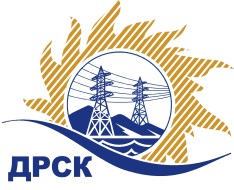 Акционерное Общество«Дальневосточная распределительная сетевая  компания»Протокол № 108/МР-ВПЗаседания закупочной комиссии по запросу котировок в электронной форме «Линейно-сцепная арматура для неизолированного провода», лот № 22601-РЕМ-РЕМ ПРОД-2020-ДРСКСПОСОБ И ПРЕДМЕТ ЗАКУПКИ: запрос котировок в электронной форме  «Линейно-сцепная арматура для неизолированного провода», лот № 22601-РЕМ-РЕМ ПРОД-2020-ДРСККОЛИЧЕСТВО ПОДАННЫХ ЗАЯВОК НА УЧАСТИЕ В ЗАКУПКЕ: 6 (шесть) заявки.ВОПРОСЫ, ВЫНОСИМЫЕ НА РАССМОТРЕНИЕ ЗАКУПОЧНОЙ КОМИССИИ: Об утверждении цен поступивших заявок УчастниковО признании заявок соответствующими условиям Документации о закупкеО ранжировке заявокО выборе победителя закупки.РЕШИЛИ:По вопросу №1:                                                                                                            1.Признать объем полученной информации достаточным для принятия решения.2.Принять к рассмотрению заявки следующих участников.По вопросу № 2:Признать заявки: ООО "ИНТЭКО" , ООО "ГЛАВЭНЕРГОПОСТАВКА", ООО НПО "ХОРДА", ООО "НИЛЕД" , ООО "АЛЬЯНСЭНЕРГО", ООО "АТОМ ИНЖИНИРИНГ"  соответствующими условиям Документации о закупке и принять их к дальнейшему рассмотрению.      По вопросу №3 :Утвердить ранжировку заявок:По вопросу № 4:Признать Победителем закупки Участника, занявшего 1 (первое) место в ранжировке по степени предпочтительности для Заказчика: ООО "ИНТЭКО" (ИНН/КПП 7104018870/710401001ОГРН 1037100320377) с ценой заявки не более 2 418 509,00 руб. без учета НДС.Окончание срока поставки: 31.03.2020 г., но не ранее 31.12.2019г.Условия оплаты: Расчет за поставленный Товар производится Покупателем в течение 30 (тридцати) календарных дней с даты  подписания товарной накладной (ТОРГ-12) или Универсального передаточного документа (УПД) на основании счета, выставленного Поставщиком. Гарантия на поставляемую  продукцию не менее 60 месяцев. Время начала исчисления гарантийного срока – с момента ввода продукции в эксплуатацию.Инициатору договора обеспечить подписание договора с Победителем не ранее чем через 10 (десять) календарных дней и не позднее 20 (двадцати) календарных дней после официального размещения итогового протокола по результатам закупки.Победителю закупки в срок не позднее 3 (трех) рабочих дней с даты официального размещения итогового протокола по результатам закупки обеспечить направление по адресу, указанному в Документации о закупке, информацию о цепочке собственников, включая бенефициаров (в том числе конечных), по форме и с приложением подтверждающих документов согласно Документации о закупке.Исп. Терёшкина Г.М.(4162)397-260Благовещенск ЕИС № 31908441044«29» ноября 2019 №п/пНаименование, адрес и ИНН Участника и/или его идентификационный номерДата и время регистрации заявкиОБЩЕСТВО С ОГРАНИЧЕННОЙ ОТВЕТСТВЕННОСТЬЮ "ИНТЭКО" 
ИНН/КПП 7104018870/710401001 
ОГРН 103710032037705.11.2019 11:26ОБЩЕСТВО С ОГРАНИЧЕННОЙ ОТВЕТСТВЕННОСТЬЮ "ГЛАВЭНЕРГОПОСТАВКА" 
ИНН/КПП 7448195468/742401001 
ОГРН 116745611120605.11.2019 15:40ОБЩЕСТВО С ОГРАНИЧЕННОЙ ОТВЕТСТВЕННОСТЬЮ НПО "ХОРДА" 
ИНН/КПП 5029214075/502901001 
ОГРН 116502905730205.11.2019 16:04ОБЩЕСТВО С ОГРАНИЧЕННОЙ ОТВЕТСТВЕННОСТЬЮ "НИЛЕД" 
ИНН/КПП 5036078497/503601001 
ОГРН 106507407157805.11.2019 16:54ОБЩЕСТВО С ОГРАНИЧЕННОЙ ОТВЕТСТВЕННОСТЬЮ "АЛЬЯНСЭНЕРГО" 
ИНН/КПП 7810388306/781001001 
ОГРН 115784735183706.11.2019 05:18ОБЩЕСТВО С ОГРАНИЧЕННОЙ ОТВЕТСТВЕННОСТЬЮ "АТОМ ИНЖИНИРИНГ" 
ИНН/КПП 2724187491/272401001 
ОГРН 114272400227706.11.2019 05:51№ п/пДата и время внесения изменений в заявкуНаименование участника закупкиЦена заявки на участие в закупке, руб. без НДС105.11.2019 11:26ОБЩЕСТВО С ОГРАНИЧЕННОЙ ОТВЕТСТВЕННОСТЬЮ "ИНТЭКО" 
ИНН/КПП 7104018870/710401001 
ОГРН 10371003203772 418 509,00205.11.2019 15:40ОБЩЕСТВО С ОГРАНИЧЕННОЙ ОТВЕТСТВЕННОСТЬЮ "ГЛАВЭНЕРГОПОСТАВКА" 
ИНН/КПП 7448195468/742401001 
ОГРН 11674561112062 678 084,00305.11.2019 16:04ОБЩЕСТВО С ОГРАНИЧЕННОЙ ОТВЕТСТВЕННОСТЬЮ НПО "ХОРДА" 
ИНН/КПП 5029214075/502901001 
ОГРН 11650290573022 574 442,86405.11.2019 16:54ОБЩЕСТВО С ОГРАНИЧЕННОЙ ОТВЕТСТВЕННОСТЬЮ "НИЛЕД" 
ИНН/КПП 5036078497/503601001 
ОГРН 10650740715782 681 710,00506.11.2019 05:18ОБЩЕСТВО С ОГРАНИЧЕННОЙ ОТВЕТСТВЕННОСТЬЮ "АЛЬЯНСЭНЕРГО" 
ИНН/КПП 7810388306/781001001 
ОГРН 11578473518372 666 166,00606.11.2019 05:51ОБЩЕСТВО С ОГРАНИЧЕННОЙ ОТВЕТСТВЕННОСТЬЮ "АТОМ ИНЖИНИРИНГ" 
ИНН/КПП 2724187491/272401001 
ОГРН 11427240022772 681 710,00Место в ранжировкеНаименование участника закупкиДата и время регистрации заявкиЦена заявки на участие в закупке, руб. без учета НДСВозможность применения приоритета в соответствии с 925-ПП1 местоОБЩЕСТВО С ОГРАНИЧЕННОЙ ОТВЕТСТВЕННОСТЬЮ "ИНТЭКО" 
ИНН/КПП 7104018870/710401001 
ОГРН 103710032037705.11.2019 11:262 418 509нет2 местоОБЩЕСТВО С ОГРАНИЧЕННОЙ ОТВЕТСТВЕННОСТЬЮ НПО "ХОРДА" 
ИНН/КПП 5029214075/502901001 
ОГРН 116502905730205.11.2019 16:042 574 442,86нет3 местоОБЩЕСТВО С ОГРАНИЧЕННОЙ ОТВЕТСТВЕННОСТЬЮ "АЛЬЯНСЭНЕРГО" 
ИНН/КПП 7810388306/781001001 
ОГРН 115784735183706.11.2019 05:182 666 166нет4 местоОБЩЕСТВО С ОГРАНИЧЕННОЙ ОТВЕТСТВЕННОСТЬЮ "ГЛАВЭНЕРГОПОСТАВКА" 
ИНН/КПП 7448195468/742401001 
ОГРН 116745611120605.11.2019 15:402 678 084нет5 местоОБЩЕСТВО С ОГРАНИЧЕННОЙ ОТВЕТСТВЕННОСТЬЮ "НИЛЕД" 
ИНН/КПП 5036078497/503601001 
ОГРН 106507407157805.11.2019 16:542 681 710нет6 местоОБЩЕСТВО С ОГРАНИЧЕННОЙ ОТВЕТСТВЕННОСТЬЮ "АТОМ ИНЖИНИРИНГ" 
ИНН/КПП 2724187491/272401001 
ОГРН 114272400227706.11.2019 05:512 681 710нетСекретарь комиссии ______________________М.Г. Елисеева